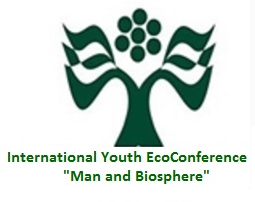 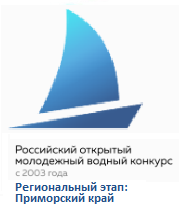 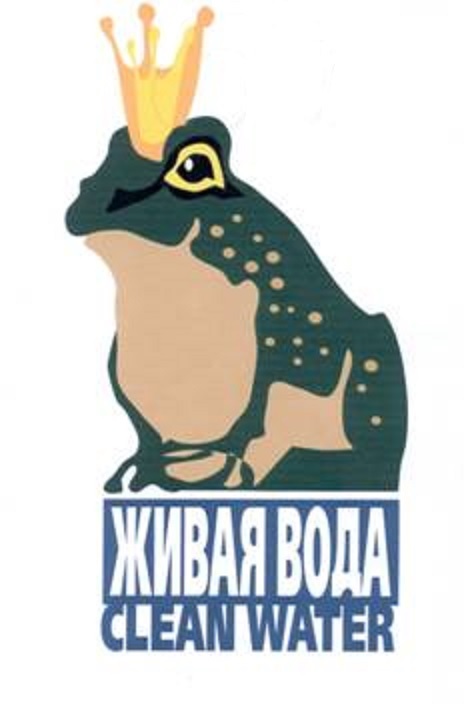 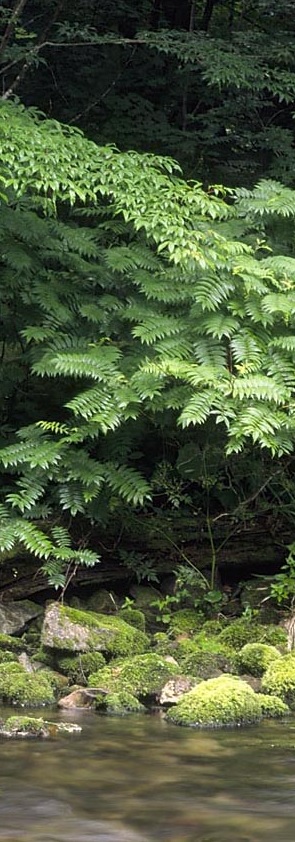 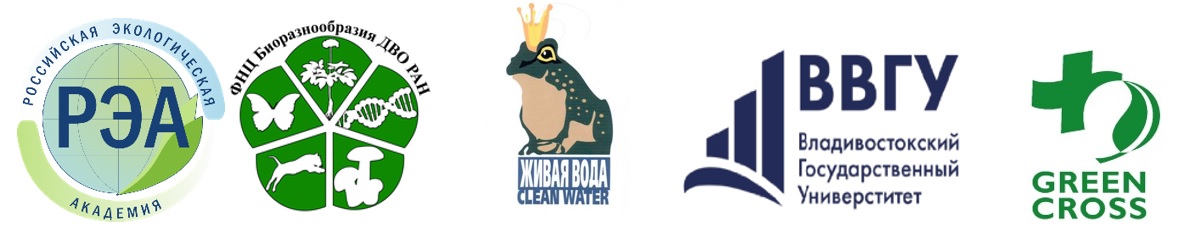 ОРГКОМИТЕТ КОНФЕРЕНЦИИПРОГРАММА XXI МЕЖДУНАРОДНОЙ МОЛОДЁЖНОЙ ЭКОЛОГИЧЕСКОЙ КОНФЕРЕНЦИИ-КОНКУРСА «ЧЕЛОВЕК И БИОСФЕРА», 28-29 марта 2024Председатель ОргкомитетаПредседатель ОргкомитетаВШИВКОВАТатьяна СергеевнаPh.D., с.н.с., ФНЦ Биоразнообразия ДВО РАН;зав. лабораторией экологического мониторингаМИОСТ ВВГУ; президент НОКЦ «Живая вода»Сопредседатели:ГОМИЛЕВСКАЯГалина Александровнак.э.н., директор Международного института окружающей среды и туризма, ВВГУСИБИРИНАЛидия Алексеевнак.с.-х.н., с.н.с. ФНЦ Биоразнообразия ДВО РАН; директор Школы-семинара «Человек и Биосфера»Члены ОргкомитетаГРИВАНОВИгорь Юрьевичк.г.н., доцент кафедры ЭБГ, МИОСТ, ВВГУКЛЫШЕВСКАЯСерафима Владимировнан.с., сектор биогеохимии ФНЦ Биоразнообразия ДВО РАНКОНОНОВАртём Юрьевичк.э.н., доцент кафедры ТГРБ, МИОСТ, ВВГУМАКАРОВАВера Николаевнак.т.н., доцент кафедры ЭБГ, МИОСТ, ВВГУ МИХАЛЁВАЕлена Валентиновнак.б.н., с.н.с. ФНЦ Биоразнообразия ДВО РАНСЕМАЛЬВиктория Андреевнак.б.н., доцент кафедры почвоведения Института Мирового океана, ДВФУ; с.н.с. ФНЦ Биоразнообразия ДВО РАН; директор Приморского отделения «Лига преподавателей высшей школы»КРЮЧКОВАСофья Дмитриевнастудент-бакалавр 2 курса, МИОСТ, ВВГУПРУСОВАИрина Александровна студент-бакалавр 3 курса, МИОСТ, ВВГУЧИЧЕНКОВероника Александровнаспециалист дирекции Института Мирового Океана, магистр кафедры ЮНЕСКО «Морская экология», ДВФУЭЛЬБАКИДЗЕИнна МихайловнаАгентство стратегических инициатив, Приморский крайЖЮРИ МЕЖДУНАРОДНОЙ МОЛОДЁЖНОЙ ЭКОЛОГИЧЕСКОЙ КОНФЕРЕНЦИИ-КОНКУРСА «ЧЕЛОВЕК И БИОСФЕРА»ЖЮРИ МЕЖДУНАРОДНОЙ МОЛОДЁЖНОЙ ЭКОЛОГИЧЕСКОЙ КОНФЕРЕНЦИИ-КОНКУРСА «ЧЕЛОВЕК И БИОСФЕРА»Председатель жюриСИБИРИНАЛидия Алексеевнак.с.-х.н., с.н.с. ФНЦ Биоразнообразия ДВО РАН; директор Школы-семинара «Человек и Биосфера»Члены жюри:ГРИВАНОВИгорь Юрьевичк.г.н., доцент кафедры ЭБГ, МИОСТ, ВВГУКЛЫШЕВСКАЯСерафима Владимировнан.с., сектор биогеохимии ФНЦ Биоразнообразия ДВО РАНМИХАЛЁВАЕлена Валентиновнак.б.н., с.н.с. ФНЦ Биоразнообразия ДВО РАНСЕМАЛЬВиктория Андреевнак.б.н., доцент кафедры почвоведения ИМО, ДВФУ; с.н.с. ФНЦ Биоразнообразия ДВО РАН; директор Приморского отделения «Лига преподавателей высшей школы»ТАРАСОВАЕлена Валерьевнак.г.н., доцент кафедры ЭБГ, МИОСТ, ВВГУЧИЧЕНКОВероника Александровнаспециалист дирекции Института Мирового Океана, магистр кафедры ЮНЕСКО «Морская экология», ДВФУМОЛОДЁЖНОЕ ЖЮРИМОЛОДЁЖНОЕ ЖЮРИПредседатель Молодёжного жюри:Председатель Молодёжного жюри:КУДЕЛЬКИНАПолина Вадимовнамагистр 1 курса, МИОСТ, ВВГУЧлены Молодёжного жюри:Члены Молодёжного жюри:БЛОХИНА ВалерияВладимировнастудент-бакалавр 1 курса, МИОСТ, ВВГУГОРДЕЕВАИрина Сергеевнастудент-бакалавр 2 курса, МИОСТ, ВВГУМЕЛЬЯНКИНА Алина Андреевнастудент-бакалавр 3 курса, МИОСТ, ВВГУПЕТЬКО Юлия Андреевнастудент-бакалавр 3 курса, МИОСТ, ВВГУПОГОРЕЛОВА Алёна Дмитриевнастудент-бакалавр 3 курса, МИОСТ, ВВГУПРУСОВА Ирина Александровнастудент-бакалавр 3 курса, МИОСТ, ВВГУЖЮРИ РЕГИОНАЛЬНОГО ЭТАПАРОССИЙСКОГО ОТКРЫТОГО НАЦИОНАЛЬНОГО МОЛОДЁЖНОГО ВОДНОГО КОНКУРСАЖЮРИ РЕГИОНАЛЬНОГО ЭТАПАРОССИЙСКОГО ОТКРЫТОГО НАЦИОНАЛЬНОГО МОЛОДЁЖНОГО ВОДНОГО КОНКУРСАПредседатель жюри:ВШИВКОВАТатьяна СергеевнаPh.D., с.н.с., ФНЦ Биоразнообразия ДВО РАН;ВШИВКОВАТатьяна Сергеевназав. лабораторией экологического мониторингаВШИВКОВАТатьяна СергеевнаМИОСТ ВВГУ; президент НОКЦ «Живая вода»Члены жюри:ДРОЗДОВКонстантин Анатольевичк.б.н., н.с., Лаборатория физико-химических методов исследований ТИБОХ ДВО РАННИКУЛИНАТатьяна Владимировнак.б.н., доцент кафедры ЭБГ, МИОСТ, ВВГУ; Лаборатория пресноводной гидробиологии ФНЦ Биоразнообразия ДВО РАНОРЕЛОксана Владимировнак.б.н., Лаборатория пресноводной гидробиологии ФНЦ Биоразнообразия ДВО РАНТАРАСЕНКОЮрий Геннадьевичначальник отдела управления мероприятиями в сфере охраны окружающей среды и использования природных ресурсов, Министерство лесного хозяйства, охраны окружающей среды и животного мира Приморского краяБАРДЮК Виктор Владимирович Директор Национального парка «Земля леопарда»28 марта 202428 марта 202428 марта 202428 марта 2024XXI МЕЖДУНАРОДНАЯ МОЛОДЕЖНАЯ ЭКОЛОГИЧЕСКАЯ КОНФЕРЕНЦИЯ-КОНКУРС «ЧЕЛОВЕК И БИОСФЕРА»Место проведения: г. Владивосток, ул. Гоголя, 41,ВВГУ, «Точка кипения» (аудитория 1305, Зимний сад)XXI МЕЖДУНАРОДНАЯ МОЛОДЕЖНАЯ ЭКОЛОГИЧЕСКАЯ КОНФЕРЕНЦИЯ-КОНКУРС «ЧЕЛОВЕК И БИОСФЕРА»Место проведения: г. Владивосток, ул. Гоголя, 41,ВВГУ, «Точка кипения» (аудитория 1305, Зимний сад)XXI МЕЖДУНАРОДНАЯ МОЛОДЕЖНАЯ ЭКОЛОГИЧЕСКАЯ КОНФЕРЕНЦИЯ-КОНКУРС «ЧЕЛОВЕК И БИОСФЕРА»Место проведения: г. Владивосток, ул. Гоголя, 41,ВВГУ, «Точка кипения» (аудитория 1305, Зимний сад)XXI МЕЖДУНАРОДНАЯ МОЛОДЕЖНАЯ ЭКОЛОГИЧЕСКАЯ КОНФЕРЕНЦИЯ-КОНКУРС «ЧЕЛОВЕК И БИОСФЕРА»Место проведения: г. Владивосток, ул. Гоголя, 41,ВВГУ, «Точка кипения» (аудитория 1305, Зимний сад)Модераторы:ВШИВКОВА Татьяна Сергеевна, Ph.D., зав. лабораторией экологического мониторинга, МИОСТ, ВВГУ;                                                  с.н.с. ФНЦ Биоразнообразия ДВО РАНакадемик Российской экологической академии КЛЫШЕВСКАЯ Серафима ВладимировнаУчёный секретарь Приморского отделения Российской экологической академии, н.с. ФНЦ Биоразнообразия ДВО РАНМодераторы:ВШИВКОВА Татьяна Сергеевна, Ph.D., зав. лабораторией экологического мониторинга, МИОСТ, ВВГУ;                                                  с.н.с. ФНЦ Биоразнообразия ДВО РАНакадемик Российской экологической академии КЛЫШЕВСКАЯ Серафима ВладимировнаУчёный секретарь Приморского отделения Российской экологической академии, н.с. ФНЦ Биоразнообразия ДВО РАНМодераторы:ВШИВКОВА Татьяна Сергеевна, Ph.D., зав. лабораторией экологического мониторинга, МИОСТ, ВВГУ;                                                  с.н.с. ФНЦ Биоразнообразия ДВО РАНакадемик Российской экологической академии КЛЫШЕВСКАЯ Серафима ВладимировнаУчёный секретарь Приморского отделения Российской экологической академии, н.с. ФНЦ Биоразнообразия ДВО РАНМодераторы:ВШИВКОВА Татьяна Сергеевна, Ph.D., зав. лабораторией экологического мониторинга, МИОСТ, ВВГУ;                                                  с.н.с. ФНЦ Биоразнообразия ДВО РАНакадемик Российской экологической академии КЛЫШЕВСКАЯ Серафима ВладимировнаУчёный секретарь Приморского отделения Российской экологической академии, н.с. ФНЦ Биоразнообразия ДВО РАН9:00-10:009:00-10:00Регистрация участниковРегистрация участников10:00-10:1510:00-10:15Приветствия: Ректор ВВГУ     ГОМИЛЕВСКАЯ Галина Александровна директор Международного института окружающей среды и туризма, ВВГУ; член-корреспондент РЭАТАРАСЕНКО Юрий Геннадьевич, начальник отдела управления мероприятиями в сфере охраны окружающей среды и использования природных ресурсов, Министерство лесного хозяйства, охраны окружающей среды и животного мира Приморского края ГОНЧАРОВ Андрей Анатольевич, член-корреспондент РАН, директор ФНЦ Биоразнообразия ДВО РАНПриветствия: Ректор ВВГУ     ГОМИЛЕВСКАЯ Галина Александровна директор Международного института окружающей среды и туризма, ВВГУ; член-корреспондент РЭАТАРАСЕНКО Юрий Геннадьевич, начальник отдела управления мероприятиями в сфере охраны окружающей среды и использования природных ресурсов, Министерство лесного хозяйства, охраны окружающей среды и животного мира Приморского края ГОНЧАРОВ Андрей Анатольевич, член-корреспондент РАН, директор ФНЦ Биоразнообразия ДВО РАНПЛЕНАРНАЯ СЕССИЯПЛЕНАРНАЯ СЕССИЯПЛЕНАРНАЯ СЕССИЯПЛЕНАРНАЯ СЕССИЯ10:15-10:2510:15-10:25«Международные и российские молодёжные водные проекты: наши достижения и перспективы». ВШИВКОВА Татьяна Сергеевна, президент НОКЦ «Живая вода», академик РЭА«Международные и российские молодёжные водные проекты: наши достижения и перспективы». ВШИВКОВА Татьяна Сергеевна, президент НОКЦ «Живая вода», академик РЭА10:25-10:3510:25-10:35 «Основные формальные позиции проекта и исследования»СЕМАЛЬ Виктория Андреевна, к.б.н., доцент ИМО ДВФУ; с.н.с. ФНЦ Биоразнообразия ДВО РАН; директор Приморского отделения «Лига преподавателей высшей школы» «Основные формальные позиции проекта и исследования»СЕМАЛЬ Виктория Андреевна, к.б.н., доцент ИМО ДВФУ; с.н.с. ФНЦ Биоразнообразия ДВО РАН; директор Приморского отделения «Лига преподавателей высшей школы»10:35-10:4510:35-10:45КОЛЛЕКТИВНОЕ ФОТО. ПЕРЕРЫВ10:45-11:00КОЛЛЕКТИВНОЕ ФОТО. ПЕРЕРЫВ10:45-11:00КОЛЛЕКТИВНОЕ ФОТО. ПЕРЕРЫВ10:45-11:00КОЛЛЕКТИВНОЕ ФОТО. ПЕРЕРЫВ10:45-11:00СЕКЦИЯ 1. Младшая и средняя школаМодераторы: ХХХХСЕКЦИЯ 1. Младшая и средняя школаМодераторы: ХХХХСЕКЦИЯ 1. Младшая и средняя школаМодераторы: ХХХХСЕКЦИЯ 1. Младшая и средняя школаМодераторы: ХХХХ11:00-11:0711:00-11:0711:07-11:1411:07-11:1411:14:11:2111:14:11:2111:21-11:2811:21-11:2811:28-11:3511:28-11:3511:35-11:4211:35-11:4211-42-11:4911-42-11:4911:49-11:5611:49-11:5612:03-12:1012:03-12:1012:10-12:1712:10-12:17БИЗНЕС-ЛАНЧ ДЛЯ УЧИТЕЛЕЙ 12:00-13:30 (встреча учителей Приморского края с директором Международного института окружающей среды и туризма Галиной Александровной ГОМИЛЕВСКОЙ (аудитория 8017)БИЗНЕС-ЛАНЧ ДЛЯ УЧИТЕЛЕЙ 12:00-13:30 (встреча учителей Приморского края с директором Международного института окружающей среды и туризма Галиной Александровной ГОМИЛЕВСКОЙ (аудитория 8017)БИЗНЕС-ЛАНЧ ДЛЯ УЧИТЕЛЕЙ 12:00-13:30 (встреча учителей Приморского края с директором Международного института окружающей среды и туризма Галиной Александровной ГОМИЛЕВСКОЙ (аудитория 8017)БИЗНЕС-ЛАНЧ ДЛЯ УЧИТЕЛЕЙ 12:00-13:30 (встреча учителей Приморского края с директором Международного института окружающей среды и туризма Галиной Александровной ГОМИЛЕВСКОЙ (аудитория 8017)СЕКЦИЯ 1. Младшая и средняя школа (продолжение)Модераторы: ХХХСЕКЦИЯ 1. Младшая и средняя школа (продолжение)Модераторы: ХХХСЕКЦИЯ 1. Младшая и средняя школа (продолжение)Модераторы: ХХХСЕКЦИЯ 1. Младшая и средняя школа (продолжение)Модераторы: ХХХ12:17-12:2412:17-12:2412:24-12:3112:24-12:3112:31-12:3812:31-12:3812:38-12:4512:38-12:4512:45-12:5212:45-12:5212:52-12:5912:52-12:5912:59-13:0612:59-13:0613:06-13:1313:06-13:1313:13-13:2013:13-13:2013:20-13:2713:20-13:27ОБЕД13:27-14:30ОБЕД13:27-14:30ОБЕД13:27-14:30ОБЕД13:27-14:30СЕКЦИЯ 2.  Средняя школа (8-11 классы)Модераторы: ХХХХСЕКЦИЯ 2.  Средняя школа (8-11 классы)Модераторы: ХХХХСЕКЦИЯ 2.  Средняя школа (8-11 классы)Модераторы: ХХХХСЕКЦИЯ 2.  Средняя школа (8-11 классы)Модераторы: ХХХХ14:30-14:3714:37-14:4414:44-14:5114:51-14:5814:58-15:0515:05-15:1215:12-15:1915:19-15:2615:26-15:3315:33-15:40ПЕРЕРЫВ15:40-16:00ПЕРЕРЫВ15:40-16:00ПЕРЕРЫВ15:40-16:00ПЕРЕРЫВ15:40-16:00Секция 3. Он-лайн участникиМодераторы: ХХХХСекция 3. Он-лайн участникиМодераторы: ХХХХСекция 3. Он-лайн участникиМодераторы: ХХХХСекция 3. Он-лайн участникиМодераторы: ХХХХ16:00-16:1016:10-16:2016:20-16:3016:30-16:4016:40-16:5016:50-17:00РАБОТА ЖЮРИ16:40-18:00РАБОТА ЖЮРИ16:40-18:00РАБОТА ЖЮРИ16:40-18:00РАБОТА ЖЮРИ16:40-18:0029 марта 202429 марта 202429 марта 202429 марта 2024XXI МЕЖДУНАРОДНАЯ МОЛОДЕЖНАЯ ЭКОЛОГИЧЕСКАЯ КОНФЕРЕНЦИЯ-КОНКУРС «ЧЕЛОВЕК И БИОСФЕРА»Место проведения: г. Владивосток, ул. Гоголя, 41,ВВГУ, «Точка кипения» (аудитория 1305, Зимний сад)XXI МЕЖДУНАРОДНАЯ МОЛОДЕЖНАЯ ЭКОЛОГИЧЕСКАЯ КОНФЕРЕНЦИЯ-КОНКУРС «ЧЕЛОВЕК И БИОСФЕРА»Место проведения: г. Владивосток, ул. Гоголя, 41,ВВГУ, «Точка кипения» (аудитория 1305, Зимний сад)XXI МЕЖДУНАРОДНАЯ МОЛОДЕЖНАЯ ЭКОЛОГИЧЕСКАЯ КОНФЕРЕНЦИЯ-КОНКУРС «ЧЕЛОВЕК И БИОСФЕРА»Место проведения: г. Владивосток, ул. Гоголя, 41,ВВГУ, «Точка кипения» (аудитория 1305, Зимний сад)XXI МЕЖДУНАРОДНАЯ МОЛОДЕЖНАЯ ЭКОЛОГИЧЕСКАЯ КОНФЕРЕНЦИЯ-КОНКУРС «ЧЕЛОВЕК И БИОСФЕРА»Место проведения: г. Владивосток, ул. Гоголя, 41,ВВГУ, «Точка кипения» (аудитория 1305, Зимний сад)Модераторы:ХХХХМодераторы:ХХХХМодераторы:ХХХХМодераторы:ХХХХ10:00-10:30Регистрация участниковРегистрация участниковРегистрация участников10:30-10:40Приветствие:СИБИРИНА Лидия Алексеевна, директор школы-семинара «Человек и Биосфера», член-корреспондент РЭАПриветствие:СИБИРИНА Лидия Алексеевна, директор школы-семинара «Человек и Биосфера», член-корреспондент РЭАПриветствие:СИБИРИНА Лидия Алексеевна, директор школы-семинара «Человек и Биосфера», член-корреспондент РЭАСекция 4. Студенты и аспирантыМодераторы: ХХХХСекция 4. Студенты и аспирантыМодераторы: ХХХХСекция 4. Студенты и аспирантыМодераторы: ХХХХСекция 4. Студенты и аспирантыМодераторы: ХХХХ11:00-11:1011:10-11:2011:20-11:3011:30-11:40ПЕРЕРЫВ. КОЛЛЕКТИВНАЯ ФОТОГРАФИЯ11:40-12:00ПЕРЕРЫВ. КОЛЛЕКТИВНАЯ ФОТОГРАФИЯ11:40-12:00ПЕРЕРЫВ. КОЛЛЕКТИВНАЯ ФОТОГРАФИЯ11:40-12:00Секция 4. Студенты и аспирантыМодераторы: ХХХХСекция 4. Студенты и аспирантыМодераторы: ХХХХСекция 4. Студенты и аспирантыМодераторы: ХХХХ12:00-12:1012:10-12:2012:20-12:3012:30-12:4012:40:12:5012:50-13:0013:00-13:1013:10-13:20ОБЕД13:20-14:30ОБЕД13:20-14:30ОБЕД13:20-14:30РАБОТА ЖЮРИ14:30-17:00РАБОТА ЖЮРИ14:30-17:00РАБОТА ЖЮРИ14:30-17:0016:00-17:00ПОДВЕДЕНИЕ ИТОГОВ КОНФЕРЕНЦИИ.ЗАКРЫТИЕ КОНФЕРЕНЦИИПОДВЕДЕНИЕ ИТОГОВ КОНФЕРЕНЦИИ.ЗАКРЫТИЕ КОНФЕРЕНЦИИ